Klasa IIIB LO nauczyciel: Dagmara Janicka (zastępstwo)Forma lekcji: Praca zdalna z wykorzystaniem InternetuData: 06.04.2020Temat : Trening mięśni głębokich cd.WprowadzenieSzybki trening wzmacniający mięśnie odpowiedzialne za stabilizacje naszego ciała. Trening zawiera też wiele dynamicznych ćwiczeń, dzięki czemu bardzo mocno pobudza metabolizm i pozwala spalić wiele dodatkowych kalorii. Postępujcie zgodnie z poleceniami instruktora https://www.youtube.com/watch?v=PP2c5F4uVyIData: 08.04.2020Temat : Wzmacnianie mięśni brzucha.WprowadzenieDzisiaj zajmiemy się kolejną partią mięśni – mięsnie proste i skośne brzucha. Ta grupa mięśni ma bardzo ważną funkcje stabilizująca kręgosłup, podtrzymują ściany boczną, przednią i tylną brzucha, a także znajdujące się w jamie brzusznej narządy wewnętrzne. Zapewniają prawidłową postawę całej sylwetki. Pod załączonymi linkami poznacie ćwiczenia na tą partie mięśni https://www.youtube.com/watch?v=9VtMid8rlMAZDROWYCH I SPOKOJNYCH ŚWIĄT WIELKANOCNYCH 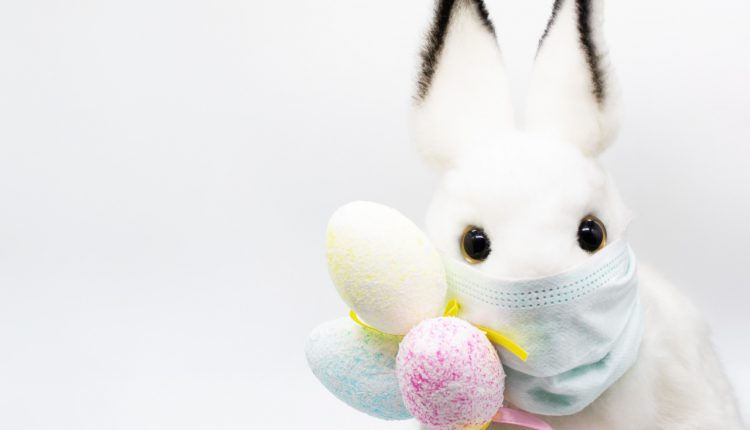 